HAPPY CHRISTMAS (ROUND)Have a lovely Christmas, Be full of Christmas cheer,We wish you the best,Joy and Zest and a wonderful New Year, we hope you…CHRISTMAS CAKE (ROUND)Everything’s ready, it’s time  to bake a most spectacular Christmas cake,Currants, raisins, sugar and spice will make it ever so nice.Cherries and nuts and almond paste These will give it a Christmas taste, Everyone in the family must stir it twice.LITTLE CHILD (ROUND)Little child you sweetly sleepHeart so silently beating,Slumber softly dearest oneAnd I will watch over youAussie Jingle BellsDashing through the sand in the scorching summer heat,Lots of ice on hand to chill our deli meats.Meet us at the shore with your friends and familiesWear the swimmers, pack your lunch for a picnic on the beach, oh!Jingle Bells! Jingle Bells, in the Aussie WayChristmas in Australia means a searing summer day. Hey!Jingle bells, jingle bells, in the Aussie heat,Christmas in Australia means a picnic on the beach, Oh!Jingle Bells! Jingle Bells, in the Aussie WayChristmas in Australia means a searing summer day. Hey!Jingle bells, jingle bells, in the Aussie heat,Christmas in Australia means a picnic on the beach, Oh!Wear your swimmers, pack your lunch, for a picnic on the;Jingle Bells, jingles bells, picnic on the beach! Rockin’ Around the Christmas TreeRockin' around the Christmas tree
At the Christmas party hop
Mistletoe hung where you can see
Every couple tries to stop
Rockin' around the Christmas tree
Let the Christmas spirit ring
Later we'll have some pumpkin pie
And we'll do some carollingYou will get a sentimental feeling when you hear
Voices singing, let's be jolly
Deck the halls with boughs of holly
Rockin' around the Christmas tree
Have a happy holiday
Everyone dancin' merrily
In the new old-fashioned wayYou will get a sentimental feeling when you hear
Voices singing, let's be jolly
Deck the halls with boughs of holly
Rockin' around the Christmas tree
Have a happy holiday
Everyone dancin' merrily
In the new old-fashioned wayBrussel Sprouts BluesFive lovely roast spuds sitting on my plate, Four crunchy carrots looking really great, Three sizzling sausages, golden brown, Two lovely parsnips, pass the gravy round. Tasty turkey, peas and beans, But what’s this thing that’s round and green? One Brussel sprout, One smelly sprout, One thing I could do without Is one Brussel sprout.Five lovely roast spuds sitting on my plate, Four crunchy carrots looking really great, Three sizzling sausages, golden brown, Two lovely parsnips, pass the gravy round. Tasty turkey, peas and beans, But what’s this thing that’s round and green? One Brussel sprout, One smelly sprout, One thing I could do without Is one Brussel sprout.One Brussel sprout, One smelly sprout, One thing I could do without is One… green... slimy… soggy… smelly… Brussel sprout!Guns and Roses ‘Sweet Child O Mine!’She's got a smile it seems to me
Reminds me of childhood memories
Where everything
Was as fresh as the bright blue sky
Now and then when I see her face
She takes me away to that special place
And if I'd stare too long
I'd probably break down and cry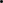 Oh, oh, oh
Sweet child o' mine
Oh, oh, oh, oh
Sweet love of mineShe's got eyes of the bluest skies
As if they thought of rain
I hate to look into those eyes
And see an ounce of pain
Her hair reminds me of a warm safe place
Where as a child I'd hide
And hope for the thunder
And the rain
To quietly pass me byOh, oh, oh
Sweet child o' mine
Oh, oh, oh, oh
Sweet love of mineOh, oh, oh, oh
Sweet child o' mine
Oh, oh, oh, oh
Sweet love of mineSomewhere Only We Know  - Lily Allen version I walked across an empty land
I knew the pathway like the back of my hand
I felt the earth beneath my feet
Sat by the river and it made me completeOh simple thing, where have you gone?
I'm getting tired and I need someone to rely onI came across a fallen tree
I felt the branches of it looking at me
Is this the place we used to love?
Is this the place that I've been dreaming of?Oh simple thing, where have you gone?
I'm getting old and I need something to rely onAnd if you have a minute, why don't we go
Talk about it somewhere only we know?
This could be the end of everything
So why don't we go somewhere only we know?
Somewhere only we knowOh simple thing where have you gone?I'm getting old and I need someone to rely on
So tell me when you're gonna let me in
I'm getting tired and I need somewhere to beginAnd if you have a minute, why don't we go
Talk about it somewhere only we know?
This could be the end of everything
So why don't we go somewhere only we know?
Somewhere only we knowHold Back the River – James BayTried to keep you close to me
But life got in between
Tried to square not being there
But think that I should have beenHold back the river, let me look in your eyes
Hold back the river, so I
Can stop for a minute and see where you hide
Hold back the river, hold backOnce upon a different life
We rode our bikes into the sky
But now we call against the tide
Those distant days are flashing byHold back the river, let me look in your eyes
Hold back the river, so I
Can stop for a minute and be by your side
Hold back the river, hold backHold back the river, let me look in your eyes
Hold back the river, so I
Can stop for a minute and see where you hide
Hold back the river, hold backHold oho, oho
Oho, ohoLonely water, lonely water, won't you let us wander
Let us hold each other
Lonely water, lonely water, won't you let us wander
Let us hold each otherHold back the river, let me look in your eyes
Hold back the river, so I
Can stop for a minute and be by your side
Hold back the river, hold backHold back the river, let me look in your eyes
Hold back the river, so I
Can stop for a minute and be by your side
Hold back the river, holdLonely water, lonely water, won't you let us wander
Let us hold each other
Lonely water, lonely water, won't you let us wander
Let us hold each other